Resolução nº 139, de 02 de janeiro de 2019.Aprovar alterações no Projeto Pedagógico do Curso Técnico em manutenção e Suporte em Informática Integrado ao Ensino Médio.O Presidente do Conselho de Campus do Instituto Federal de Educação, Ciência e Tecnologia do Rio Grande do Sul – Campus Sertão, no uso de suas atribuições, após ciência dos Conselheiros conforme Ata nº 08, de 17 de dezembro de 2018, RESOLVE: Art. 1º Aprovar “ad referendum” as alterações no Projeto Pedagógico do Curso Técnico em manutenção e Suporte em Informática Integrado ao Ensino Médio do IFRS – Campus Sertão, passando a vigorar as seguintes especificações:Denominação do Curso: Técnico em Manutenção e Suporte em Informática;Tipo de curso: Integrado;Modalidade: Presencial;Eixo Tecnológico: Informação e Comunicação;Habilitação: Técnico em Manutenção e Suporte em Informática;Local de oferta: IFRS – Campus Sertão;Turno de funcionamento: Integral - manhã e tarde;Tempo de Integralização: Mínimo: 3 anos/Máximo: 6 anos;Nº de vagas: 25;Periodicidade de oferta: anual; Carga horária total: 3.396 h/r;Ato de autorização: Resolução IFRS - Campus Sertão nº 063, de 02 de outubro de 2015;Art. 2º A nova representação Gráfica, bem como a nova da Matriz Curricular do curso estão apresentadas nos Anexos I e II desta Resolução. Art. 3º Revogam-se as disposições contrarias.Sertão/RS, 02 de janeiro de 2019.Registre-se,Publique-se,ODAIR JOSÉ SPENTHOFPresidente do Conselho de CampusIFRS Campus SertãoResolução nº 138, de 02 de janeiro de 2019.ANEXO IRepresentação gráfica do curso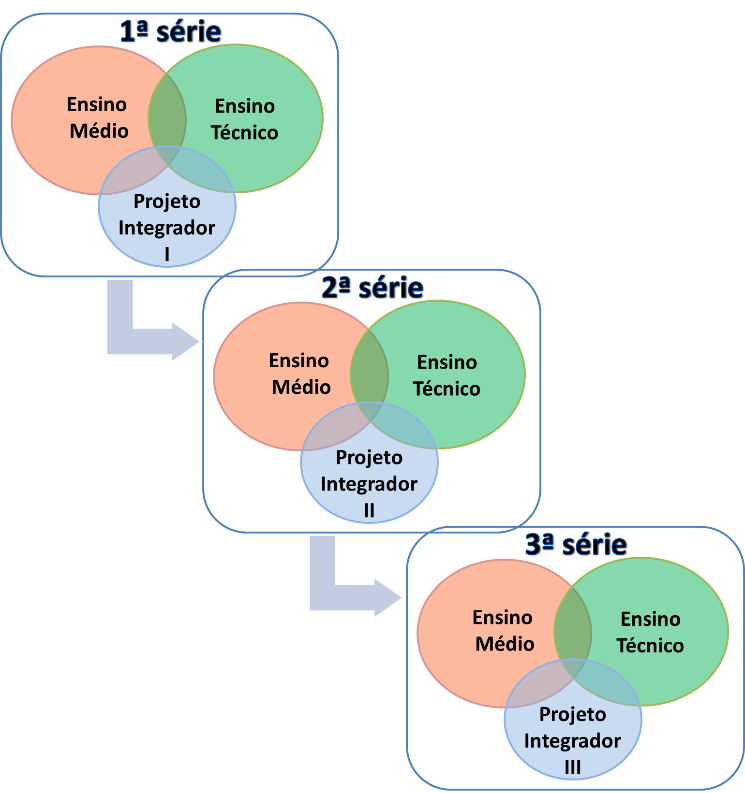 Resolução nº 138, de 02 de janeiro de 2019.ANEXO IIMatriz curricularA Tabela 1 apresenta a matriz curricular do Curso Técnico em Manutenção e Suporte em Informática Integrado, com um total de 3.396 horas. Esta carga horária será integralizada em três anos, sendo que cada ano contará com 40 semanas letivas (200 dias letivos). A duração de cada aula será de cinquenta minutos.Tabela 1. Matriz Curricular* Estes componentes curriculares compartilham a carga horária com o Núcleo Geral pois são transdisciplinares.OBS.: Cada componente curricular poderá ser ministrado em turnos disponíveis do calendário acadêmico, no decorrer do ano, respeitando a carga horária total prevista de cada um.Componente curricular1º ano1º ano2º ano2º ano3º ano3º anoPeríodos de 50minComponente curricularHora AulaHora RelógioHora AulaHora RelógioHora AulaHora RelógioPeríodos de 50minProjeto Integrador I * 8066---2Arquitetura de computadores8066----2Introdução à informática120100----3Artes, Culturas e comunicação4033----1Segurança da informação4033----1Lógica de programação*4033----1Língua Portuguesa, Literatura e Libras I160133----4Língua Inglesa   I4033----1Áudio, Fotografia e Audiovisual8066----2Educação Física I8066----2História I4033----1Geografia I4033----1Filosofia I4033----1Sociologia I4033----1Física I120100----3Biologia I8066----2Química I8066----2Matemática I160133----4Sistemas operacionais--10083--2,5Projeto integrador II*--8066--2Redes de computadores--120100--3Design de web sites--4033--1Práticas de Hardware--4033--1Língua Portuguesa   e Literatura II--160133--4Língua Inglesa   II--4033--1Língua Espanhola I--4033--1Música--8066--2Educação Física II--8066--2História II--4033--1Geografia II--4033--1Filosofia II--4033--1Sociologia II--4033--1Física II--120100--3Biologia II--8066--2Química II--8066--2Matemática II--160133--4Tecnologia da informação---40331Projeto integrador III*---80662Legislação e ética profissional---40331Criatividade e multimídia*---80662Serviços e Programação para Internet---1201003Administração e empreendedorismo ---80662Língua Portuguesa e Literatura III----1601334Língua Espanhola II   ----40331Educação Física III----80662História III----40331Geografia III----40331Filosofia III----40331Sociologia III----40331Física III----1201003Biologia III----80662Química III----1201003Matemática III----1601334Subtotal da Carga Horária136011261380114313601127Total do Núcleo Técnico - Horas relógioTotal do Núcleo Técnico - Horas relógioTotal do Núcleo Técnico - Horas relógioTotal do Núcleo Técnico - Horas relógioTotal do Núcleo Técnico - Horas relógioTotal do Núcleo Técnico - Horas relógioTotal do Núcleo Técnico - Horas relógio1010Total do Núcleo Geral - Horas relógioTotal do Núcleo Geral - Horas relógioTotal do Núcleo Geral - Horas relógioTotal do Núcleo Geral - Horas relógioTotal do Núcleo Geral - Horas relógioTotal do Núcleo Geral - Horas relógioTotal do Núcleo Geral - Horas relógio2386Carga Horária Total do Curso - Horas relógioCarga Horária Total do Curso - Horas relógioCarga Horária Total do Curso - Horas relógioCarga Horária Total do Curso - Horas relógioCarga Horária Total do Curso - Horas relógioCarga Horária Total do Curso - Horas relógioCarga Horária Total do Curso - Horas relógio3396